Aanvraag van een premie voor de inschrijving in een centrum voor volwassenenonderwijsAanvraag van een premie voor de inschrijving in een centrum voor volwassenenonderwijsAanvraag van een premie voor de inschrijving in een centrum voor volwassenenonderwijsAanvraag van een premie voor de inschrijving in een centrum voor volwassenenonderwijsAanvraag van een premie voor de inschrijving in een centrum voor volwassenenonderwijsAanvraag van een premie voor de inschrijving in een centrum voor volwassenenonderwijsAanvraag van een premie voor de inschrijving in een centrum voor volwassenenonderwijsAanvraag van een premie voor de inschrijving in een centrum voor volwassenenonderwijsAanvraag van een premie voor de inschrijving in een centrum voor volwassenenonderwijsAanvraag van een premie voor de inschrijving in een centrum voor volwassenenonderwijsAanvraag van een premie voor de inschrijving in een centrum voor volwassenenonderwijsAanvraag van een premie voor de inschrijving in een centrum voor volwassenenonderwijsAanvraag van een premie voor de inschrijving in een centrum voor volwassenenonderwijsAanvraag van een premie voor de inschrijving in een centrum voor volwassenenonderwijsAanvraag van een premie voor de inschrijving in een centrum voor volwassenenonderwijsAanvraag van een premie voor de inschrijving in een centrum voor volwassenenonderwijsAanvraag van een premie voor de inschrijving in een centrum voor volwassenenonderwijsAanvraag van een premie voor de inschrijving in een centrum voor volwassenenonderwijsAanvraag van een premie voor de inschrijving in een centrum voor volwassenenonderwijsAanvraag van een premie voor de inschrijving in een centrum voor volwassenenonderwijsAanvraag van een premie voor de inschrijving in een centrum voor volwassenenonderwijsAanvraag van een premie voor de inschrijving in een centrum voor volwassenenonderwijsAanvraag van een premie voor de inschrijving in een centrum voor volwassenenonderwijsAanvraag van een premie voor de inschrijving in een centrum voor volwassenenonderwijsAanvraag van een premie voor de inschrijving in een centrum voor volwassenenonderwijsAanvraag van een premie voor de inschrijving in een centrum voor volwassenenonderwijsAanvraag van een premie voor de inschrijving in een centrum voor volwassenenonderwijsAanvraag van een premie voor de inschrijving in een centrum voor volwassenenonderwijsAanvraag van een premie voor de inschrijving in een centrum voor volwassenenonderwijs1F3D8D-3833-130927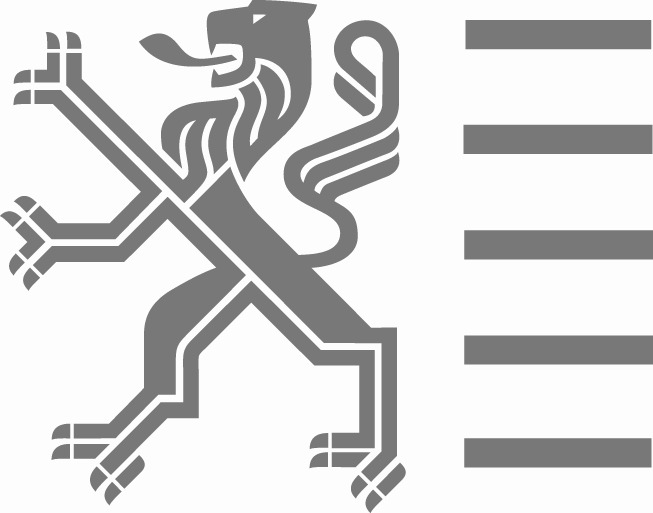 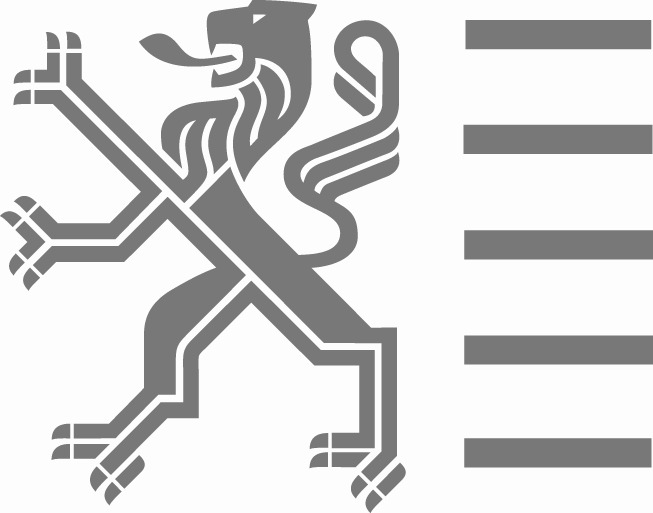 1F3D8D-3833-1309271F3D8D-3833-1309271F3D8D-3833-1309271F3D8D-3833-1309271F3D8D-3833-1309271F3D8D-3833-1309271F3D8D-3833-1309271F3D8D-3833-1309271F3D8D-3833-1309271F3D8D-3833-1309271F3D8D-3833-1309271F3D8D-3833-130927Agentschap Hoger Onderwijs, Volwassenenonderwijs en StudietoelagenAfdeling Volwassenenonderwijs – 7AKoning Albert II-laan 15, 1210 BrusselTel. 02 553 98 32 – Fax 02 553 98 20Website: www.ond.vlaanderen.be/volwassenenonderwijsAgentschap Hoger Onderwijs, Volwassenenonderwijs en StudietoelagenAfdeling Volwassenenonderwijs – 7AKoning Albert II-laan 15, 1210 BrusselTel. 02 553 98 32 – Fax 02 553 98 20Website: www.ond.vlaanderen.be/volwassenenonderwijsAgentschap Hoger Onderwijs, Volwassenenonderwijs en StudietoelagenAfdeling Volwassenenonderwijs – 7AKoning Albert II-laan 15, 1210 BrusselTel. 02 553 98 32 – Fax 02 553 98 20Website: www.ond.vlaanderen.be/volwassenenonderwijsAgentschap Hoger Onderwijs, Volwassenenonderwijs en StudietoelagenAfdeling Volwassenenonderwijs – 7AKoning Albert II-laan 15, 1210 BrusselTel. 02 553 98 32 – Fax 02 553 98 20Website: www.ond.vlaanderen.be/volwassenenonderwijsAgentschap Hoger Onderwijs, Volwassenenonderwijs en StudietoelagenAfdeling Volwassenenonderwijs – 7AKoning Albert II-laan 15, 1210 BrusselTel. 02 553 98 32 – Fax 02 553 98 20Website: www.ond.vlaanderen.be/volwassenenonderwijsAgentschap Hoger Onderwijs, Volwassenenonderwijs en StudietoelagenAfdeling Volwassenenonderwijs – 7AKoning Albert II-laan 15, 1210 BrusselTel. 02 553 98 32 – Fax 02 553 98 20Website: www.ond.vlaanderen.be/volwassenenonderwijsAgentschap Hoger Onderwijs, Volwassenenonderwijs en StudietoelagenAfdeling Volwassenenonderwijs – 7AKoning Albert II-laan 15, 1210 BrusselTel. 02 553 98 32 – Fax 02 553 98 20Website: www.ond.vlaanderen.be/volwassenenonderwijsAgentschap Hoger Onderwijs, Volwassenenonderwijs en StudietoelagenAfdeling Volwassenenonderwijs – 7AKoning Albert II-laan 15, 1210 BrusselTel. 02 553 98 32 – Fax 02 553 98 20Website: www.ond.vlaanderen.be/volwassenenonderwijsAgentschap Hoger Onderwijs, Volwassenenonderwijs en StudietoelagenAfdeling Volwassenenonderwijs – 7AKoning Albert II-laan 15, 1210 BrusselTel. 02 553 98 32 – Fax 02 553 98 20Website: www.ond.vlaanderen.be/volwassenenonderwijsAgentschap Hoger Onderwijs, Volwassenenonderwijs en StudietoelagenAfdeling Volwassenenonderwijs – 7AKoning Albert II-laan 15, 1210 BrusselTel. 02 553 98 32 – Fax 02 553 98 20Website: www.ond.vlaanderen.be/volwassenenonderwijsAgentschap Hoger Onderwijs, Volwassenenonderwijs en StudietoelagenAfdeling Volwassenenonderwijs – 7AKoning Albert II-laan 15, 1210 BrusselTel. 02 553 98 32 – Fax 02 553 98 20Website: www.ond.vlaanderen.be/volwassenenonderwijsAgentschap Hoger Onderwijs, Volwassenenonderwijs en StudietoelagenAfdeling Volwassenenonderwijs – 7AKoning Albert II-laan 15, 1210 BrusselTel. 02 553 98 32 – Fax 02 553 98 20Website: www.ond.vlaanderen.be/volwassenenonderwijsAgentschap Hoger Onderwijs, Volwassenenonderwijs en StudietoelagenAfdeling Volwassenenonderwijs – 7AKoning Albert II-laan 15, 1210 BrusselTel. 02 553 98 32 – Fax 02 553 98 20Website: www.ond.vlaanderen.be/volwassenenonderwijsAgentschap Hoger Onderwijs, Volwassenenonderwijs en StudietoelagenAfdeling Volwassenenonderwijs – 7AKoning Albert II-laan 15, 1210 BrusselTel. 02 553 98 32 – Fax 02 553 98 20Website: www.ond.vlaanderen.be/volwassenenonderwijsAgentschap Hoger Onderwijs, Volwassenenonderwijs en StudietoelagenAfdeling Volwassenenonderwijs – 7AKoning Albert II-laan 15, 1210 BrusselTel. 02 553 98 32 – Fax 02 553 98 20Website: www.ond.vlaanderen.be/volwassenenonderwijsAgentschap Hoger Onderwijs, Volwassenenonderwijs en StudietoelagenAfdeling Volwassenenonderwijs – 7AKoning Albert II-laan 15, 1210 BrusselTel. 02 553 98 32 – Fax 02 553 98 20Website: www.ond.vlaanderen.be/volwassenenonderwijsAgentschap Hoger Onderwijs, Volwassenenonderwijs en StudietoelagenAfdeling Volwassenenonderwijs – 7AKoning Albert II-laan 15, 1210 BrusselTel. 02 553 98 32 – Fax 02 553 98 20Website: www.ond.vlaanderen.be/volwassenenonderwijsAgentschap Hoger Onderwijs, Volwassenenonderwijs en StudietoelagenAfdeling Volwassenenonderwijs – 7AKoning Albert II-laan 15, 1210 BrusselTel. 02 553 98 32 – Fax 02 553 98 20Website: www.ond.vlaanderen.be/volwassenenonderwijsAgentschap Hoger Onderwijs, Volwassenenonderwijs en StudietoelagenAfdeling Volwassenenonderwijs – 7AKoning Albert II-laan 15, 1210 BrusselTel. 02 553 98 32 – Fax 02 553 98 20Website: www.ond.vlaanderen.be/volwassenenonderwijsAgentschap Hoger Onderwijs, Volwassenenonderwijs en StudietoelagenAfdeling Volwassenenonderwijs – 7AKoning Albert II-laan 15, 1210 BrusselTel. 02 553 98 32 – Fax 02 553 98 20Website: www.ond.vlaanderen.be/volwassenenonderwijsAgentschap Hoger Onderwijs, Volwassenenonderwijs en StudietoelagenAfdeling Volwassenenonderwijs – 7AKoning Albert II-laan 15, 1210 BrusselTel. 02 553 98 32 – Fax 02 553 98 20Website: www.ond.vlaanderen.be/volwassenenonderwijsAgentschap Hoger Onderwijs, Volwassenenonderwijs en StudietoelagenAfdeling Volwassenenonderwijs – 7AKoning Albert II-laan 15, 1210 BrusselTel. 02 553 98 32 – Fax 02 553 98 20Website: www.ond.vlaanderen.be/volwassenenonderwijsAgentschap Hoger Onderwijs, Volwassenenonderwijs en StudietoelagenAfdeling Volwassenenonderwijs – 7AKoning Albert II-laan 15, 1210 BrusselTel. 02 553 98 32 – Fax 02 553 98 20Website: www.ond.vlaanderen.be/volwassenenonderwijsAgentschap Hoger Onderwijs, Volwassenenonderwijs en StudietoelagenAfdeling Volwassenenonderwijs – 7AKoning Albert II-laan 15, 1210 BrusselTel. 02 553 98 32 – Fax 02 553 98 20Website: www.ond.vlaanderen.be/volwassenenonderwijsAgentschap Hoger Onderwijs, Volwassenenonderwijs en StudietoelagenAfdeling Volwassenenonderwijs – 7AKoning Albert II-laan 15, 1210 BrusselTel. 02 553 98 32 – Fax 02 553 98 20Website: www.ond.vlaanderen.be/volwassenenonderwijsAgentschap Hoger Onderwijs, Volwassenenonderwijs en StudietoelagenAfdeling Volwassenenonderwijs – 7AKoning Albert II-laan 15, 1210 BrusselTel. 02 553 98 32 – Fax 02 553 98 20Website: www.ond.vlaanderen.be/volwassenenonderwijsAgentschap Hoger Onderwijs, Volwassenenonderwijs en StudietoelagenAfdeling Volwassenenonderwijs – 7AKoning Albert II-laan 15, 1210 BrusselTel. 02 553 98 32 – Fax 02 553 98 20Website: www.ond.vlaanderen.be/volwassenenonderwijsAgentschap Hoger Onderwijs, Volwassenenonderwijs en StudietoelagenAfdeling Volwassenenonderwijs – 7AKoning Albert II-laan 15, 1210 BrusselTel. 02 553 98 32 – Fax 02 553 98 20Website: www.ond.vlaanderen.be/volwassenenonderwijsAgentschap Hoger Onderwijs, Volwassenenonderwijs en StudietoelagenAfdeling Volwassenenonderwijs – 7AKoning Albert II-laan 15, 1210 BrusselTel. 02 553 98 32 – Fax 02 553 98 20Website: www.ond.vlaanderen.be/volwassenenonderwijsIn te vullen door de 
behandelende afdelingontvangstdatumIn te vullen door de 
behandelende afdelingontvangstdatumIn te vullen door de 
behandelende afdelingontvangstdatumIn te vullen door de 
behandelende afdelingontvangstdatumIn te vullen door de 
behandelende afdelingontvangstdatumIn te vullen door de 
behandelende afdelingontvangstdatumIn te vullen door de 
behandelende afdelingontvangstdatumIn te vullen door de 
behandelende afdelingontvangstdatumIn te vullen door de 
behandelende afdelingontvangstdatumIn te vullen door de 
behandelende afdelingontvangstdatumIn te vullen door de 
behandelende afdelingontvangstdatumIn te vullen door de 
behandelende afdelingontvangstdatumIn te vullen door de 
behandelende afdelingontvangstdatumAgentschap Hoger Onderwijs, Volwassenenonderwijs en StudietoelagenAfdeling Volwassenenonderwijs – 7AKoning Albert II-laan 15, 1210 BrusselTel. 02 553 98 32 – Fax 02 553 98 20Website: www.ond.vlaanderen.be/volwassenenonderwijsAgentschap Hoger Onderwijs, Volwassenenonderwijs en StudietoelagenAfdeling Volwassenenonderwijs – 7AKoning Albert II-laan 15, 1210 BrusselTel. 02 553 98 32 – Fax 02 553 98 20Website: www.ond.vlaanderen.be/volwassenenonderwijsAgentschap Hoger Onderwijs, Volwassenenonderwijs en StudietoelagenAfdeling Volwassenenonderwijs – 7AKoning Albert II-laan 15, 1210 BrusselTel. 02 553 98 32 – Fax 02 553 98 20Website: www.ond.vlaanderen.be/volwassenenonderwijsAgentschap Hoger Onderwijs, Volwassenenonderwijs en StudietoelagenAfdeling Volwassenenonderwijs – 7AKoning Albert II-laan 15, 1210 BrusselTel. 02 553 98 32 – Fax 02 553 98 20Website: www.ond.vlaanderen.be/volwassenenonderwijsAgentschap Hoger Onderwijs, Volwassenenonderwijs en StudietoelagenAfdeling Volwassenenonderwijs – 7AKoning Albert II-laan 15, 1210 BrusselTel. 02 553 98 32 – Fax 02 553 98 20Website: www.ond.vlaanderen.be/volwassenenonderwijsAgentschap Hoger Onderwijs, Volwassenenonderwijs en StudietoelagenAfdeling Volwassenenonderwijs – 7AKoning Albert II-laan 15, 1210 BrusselTel. 02 553 98 32 – Fax 02 553 98 20Website: www.ond.vlaanderen.be/volwassenenonderwijsAgentschap Hoger Onderwijs, Volwassenenonderwijs en StudietoelagenAfdeling Volwassenenonderwijs – 7AKoning Albert II-laan 15, 1210 BrusselTel. 02 553 98 32 – Fax 02 553 98 20Website: www.ond.vlaanderen.be/volwassenenonderwijsAgentschap Hoger Onderwijs, Volwassenenonderwijs en StudietoelagenAfdeling Volwassenenonderwijs – 7AKoning Albert II-laan 15, 1210 BrusselTel. 02 553 98 32 – Fax 02 553 98 20Website: www.ond.vlaanderen.be/volwassenenonderwijsAgentschap Hoger Onderwijs, Volwassenenonderwijs en StudietoelagenAfdeling Volwassenenonderwijs – 7AKoning Albert II-laan 15, 1210 BrusselTel. 02 553 98 32 – Fax 02 553 98 20Website: www.ond.vlaanderen.be/volwassenenonderwijsAgentschap Hoger Onderwijs, Volwassenenonderwijs en StudietoelagenAfdeling Volwassenenonderwijs – 7AKoning Albert II-laan 15, 1210 BrusselTel. 02 553 98 32 – Fax 02 553 98 20Website: www.ond.vlaanderen.be/volwassenenonderwijsAgentschap Hoger Onderwijs, Volwassenenonderwijs en StudietoelagenAfdeling Volwassenenonderwijs – 7AKoning Albert II-laan 15, 1210 BrusselTel. 02 553 98 32 – Fax 02 553 98 20Website: www.ond.vlaanderen.be/volwassenenonderwijsAgentschap Hoger Onderwijs, Volwassenenonderwijs en StudietoelagenAfdeling Volwassenenonderwijs – 7AKoning Albert II-laan 15, 1210 BrusselTel. 02 553 98 32 – Fax 02 553 98 20Website: www.ond.vlaanderen.be/volwassenenonderwijsAgentschap Hoger Onderwijs, Volwassenenonderwijs en StudietoelagenAfdeling Volwassenenonderwijs – 7AKoning Albert II-laan 15, 1210 BrusselTel. 02 553 98 32 – Fax 02 553 98 20Website: www.ond.vlaanderen.be/volwassenenonderwijsAgentschap Hoger Onderwijs, Volwassenenonderwijs en StudietoelagenAfdeling Volwassenenonderwijs – 7AKoning Albert II-laan 15, 1210 BrusselTel. 02 553 98 32 – Fax 02 553 98 20Website: www.ond.vlaanderen.be/volwassenenonderwijsAgentschap Hoger Onderwijs, Volwassenenonderwijs en StudietoelagenAfdeling Volwassenenonderwijs – 7AKoning Albert II-laan 15, 1210 BrusselTel. 02 553 98 32 – Fax 02 553 98 20Website: www.ond.vlaanderen.be/volwassenenonderwijsAgentschap Hoger Onderwijs, Volwassenenonderwijs en StudietoelagenAfdeling Volwassenenonderwijs – 7AKoning Albert II-laan 15, 1210 BrusselTel. 02 553 98 32 – Fax 02 553 98 20Website: www.ond.vlaanderen.be/volwassenenonderwijsAgentschap Hoger Onderwijs, Volwassenenonderwijs en StudietoelagenAfdeling Volwassenenonderwijs – 7AKoning Albert II-laan 15, 1210 BrusselTel. 02 553 98 32 – Fax 02 553 98 20Website: www.ond.vlaanderen.be/volwassenenonderwijsAgentschap Hoger Onderwijs, Volwassenenonderwijs en StudietoelagenAfdeling Volwassenenonderwijs – 7AKoning Albert II-laan 15, 1210 BrusselTel. 02 553 98 32 – Fax 02 553 98 20Website: www.ond.vlaanderen.be/volwassenenonderwijsAgentschap Hoger Onderwijs, Volwassenenonderwijs en StudietoelagenAfdeling Volwassenenonderwijs – 7AKoning Albert II-laan 15, 1210 BrusselTel. 02 553 98 32 – Fax 02 553 98 20Website: www.ond.vlaanderen.be/volwassenenonderwijsAgentschap Hoger Onderwijs, Volwassenenonderwijs en StudietoelagenAfdeling Volwassenenonderwijs – 7AKoning Albert II-laan 15, 1210 BrusselTel. 02 553 98 32 – Fax 02 553 98 20Website: www.ond.vlaanderen.be/volwassenenonderwijsAgentschap Hoger Onderwijs, Volwassenenonderwijs en StudietoelagenAfdeling Volwassenenonderwijs – 7AKoning Albert II-laan 15, 1210 BrusselTel. 02 553 98 32 – Fax 02 553 98 20Website: www.ond.vlaanderen.be/volwassenenonderwijsAgentschap Hoger Onderwijs, Volwassenenonderwijs en StudietoelagenAfdeling Volwassenenonderwijs – 7AKoning Albert II-laan 15, 1210 BrusselTel. 02 553 98 32 – Fax 02 553 98 20Website: www.ond.vlaanderen.be/volwassenenonderwijsAgentschap Hoger Onderwijs, Volwassenenonderwijs en StudietoelagenAfdeling Volwassenenonderwijs – 7AKoning Albert II-laan 15, 1210 BrusselTel. 02 553 98 32 – Fax 02 553 98 20Website: www.ond.vlaanderen.be/volwassenenonderwijsAgentschap Hoger Onderwijs, Volwassenenonderwijs en StudietoelagenAfdeling Volwassenenonderwijs – 7AKoning Albert II-laan 15, 1210 BrusselTel. 02 553 98 32 – Fax 02 553 98 20Website: www.ond.vlaanderen.be/volwassenenonderwijsAgentschap Hoger Onderwijs, Volwassenenonderwijs en StudietoelagenAfdeling Volwassenenonderwijs – 7AKoning Albert II-laan 15, 1210 BrusselTel. 02 553 98 32 – Fax 02 553 98 20Website: www.ond.vlaanderen.be/volwassenenonderwijsAgentschap Hoger Onderwijs, Volwassenenonderwijs en StudietoelagenAfdeling Volwassenenonderwijs – 7AKoning Albert II-laan 15, 1210 BrusselTel. 02 553 98 32 – Fax 02 553 98 20Website: www.ond.vlaanderen.be/volwassenenonderwijsAgentschap Hoger Onderwijs, Volwassenenonderwijs en StudietoelagenAfdeling Volwassenenonderwijs – 7AKoning Albert II-laan 15, 1210 BrusselTel. 02 553 98 32 – Fax 02 553 98 20Website: www.ond.vlaanderen.be/volwassenenonderwijsAgentschap Hoger Onderwijs, Volwassenenonderwijs en StudietoelagenAfdeling Volwassenenonderwijs – 7AKoning Albert II-laan 15, 1210 BrusselTel. 02 553 98 32 – Fax 02 553 98 20Website: www.ond.vlaanderen.be/volwassenenonderwijsAgentschap Hoger Onderwijs, Volwassenenonderwijs en StudietoelagenAfdeling Volwassenenonderwijs – 7AKoning Albert II-laan 15, 1210 BrusselTel. 02 553 98 32 – Fax 02 553 98 20Website: www.ond.vlaanderen.be/volwassenenonderwijsAgentschap Hoger Onderwijs, Volwassenenonderwijs en StudietoelagenAfdeling Volwassenenonderwijs – 7AKoning Albert II-laan 15, 1210 BrusselTel. 02 553 98 32 – Fax 02 553 98 20Website: www.ond.vlaanderen.be/volwassenenonderwijsAgentschap Hoger Onderwijs, Volwassenenonderwijs en StudietoelagenAfdeling Volwassenenonderwijs – 7AKoning Albert II-laan 15, 1210 BrusselTel. 02 553 98 32 – Fax 02 553 98 20Website: www.ond.vlaanderen.be/volwassenenonderwijsAgentschap Hoger Onderwijs, Volwassenenonderwijs en StudietoelagenAfdeling Volwassenenonderwijs – 7AKoning Albert II-laan 15, 1210 BrusselTel. 02 553 98 32 – Fax 02 553 98 20Website: www.ond.vlaanderen.be/volwassenenonderwijsAgentschap Hoger Onderwijs, Volwassenenonderwijs en StudietoelagenAfdeling Volwassenenonderwijs – 7AKoning Albert II-laan 15, 1210 BrusselTel. 02 553 98 32 – Fax 02 553 98 20Website: www.ond.vlaanderen.be/volwassenenonderwijsAgentschap Hoger Onderwijs, Volwassenenonderwijs en StudietoelagenAfdeling Volwassenenonderwijs – 7AKoning Albert II-laan 15, 1210 BrusselTel. 02 553 98 32 – Fax 02 553 98 20Website: www.ond.vlaanderen.be/volwassenenonderwijsAgentschap Hoger Onderwijs, Volwassenenonderwijs en StudietoelagenAfdeling Volwassenenonderwijs – 7AKoning Albert II-laan 15, 1210 BrusselTel. 02 553 98 32 – Fax 02 553 98 20Website: www.ond.vlaanderen.be/volwassenenonderwijsAgentschap Hoger Onderwijs, Volwassenenonderwijs en StudietoelagenAfdeling Volwassenenonderwijs – 7AKoning Albert II-laan 15, 1210 BrusselTel. 02 553 98 32 – Fax 02 553 98 20Website: www.ond.vlaanderen.be/volwassenenonderwijsAgentschap Hoger Onderwijs, Volwassenenonderwijs en StudietoelagenAfdeling Volwassenenonderwijs – 7AKoning Albert II-laan 15, 1210 BrusselTel. 02 553 98 32 – Fax 02 553 98 20Website: www.ond.vlaanderen.be/volwassenenonderwijsAgentschap Hoger Onderwijs, Volwassenenonderwijs en StudietoelagenAfdeling Volwassenenonderwijs – 7AKoning Albert II-laan 15, 1210 BrusselTel. 02 553 98 32 – Fax 02 553 98 20Website: www.ond.vlaanderen.be/volwassenenonderwijsAgentschap Hoger Onderwijs, Volwassenenonderwijs en StudietoelagenAfdeling Volwassenenonderwijs – 7AKoning Albert II-laan 15, 1210 BrusselTel. 02 553 98 32 – Fax 02 553 98 20Website: www.ond.vlaanderen.be/volwassenenonderwijsAgentschap Hoger Onderwijs, Volwassenenonderwijs en StudietoelagenAfdeling Volwassenenonderwijs – 7AKoning Albert II-laan 15, 1210 BrusselTel. 02 553 98 32 – Fax 02 553 98 20Website: www.ond.vlaanderen.be/volwassenenonderwijsAgentschap Hoger Onderwijs, Volwassenenonderwijs en StudietoelagenAfdeling Volwassenenonderwijs – 7AKoning Albert II-laan 15, 1210 BrusselTel. 02 553 98 32 – Fax 02 553 98 20Website: www.ond.vlaanderen.be/volwassenenonderwijsAgentschap Hoger Onderwijs, Volwassenenonderwijs en StudietoelagenAfdeling Volwassenenonderwijs – 7AKoning Albert II-laan 15, 1210 BrusselTel. 02 553 98 32 – Fax 02 553 98 20Website: www.ond.vlaanderen.be/volwassenenonderwijsAgentschap Hoger Onderwijs, Volwassenenonderwijs en StudietoelagenAfdeling Volwassenenonderwijs – 7AKoning Albert II-laan 15, 1210 BrusselTel. 02 553 98 32 – Fax 02 553 98 20Website: www.ond.vlaanderen.be/volwassenenonderwijsAgentschap Hoger Onderwijs, Volwassenenonderwijs en StudietoelagenAfdeling Volwassenenonderwijs – 7AKoning Albert II-laan 15, 1210 BrusselTel. 02 553 98 32 – Fax 02 553 98 20Website: www.ond.vlaanderen.be/volwassenenonderwijsAgentschap Hoger Onderwijs, Volwassenenonderwijs en StudietoelagenAfdeling Volwassenenonderwijs – 7AKoning Albert II-laan 15, 1210 BrusselTel. 02 553 98 32 – Fax 02 553 98 20Website: www.ond.vlaanderen.be/volwassenenonderwijsAgentschap Hoger Onderwijs, Volwassenenonderwijs en StudietoelagenAfdeling Volwassenenonderwijs – 7AKoning Albert II-laan 15, 1210 BrusselTel. 02 553 98 32 – Fax 02 553 98 20Website: www.ond.vlaanderen.be/volwassenenonderwijsAgentschap Hoger Onderwijs, Volwassenenonderwijs en StudietoelagenAfdeling Volwassenenonderwijs – 7AKoning Albert II-laan 15, 1210 BrusselTel. 02 553 98 32 – Fax 02 553 98 20Website: www.ond.vlaanderen.be/volwassenenonderwijsAgentschap Hoger Onderwijs, Volwassenenonderwijs en StudietoelagenAfdeling Volwassenenonderwijs – 7AKoning Albert II-laan 15, 1210 BrusselTel. 02 553 98 32 – Fax 02 553 98 20Website: www.ond.vlaanderen.be/volwassenenonderwijsAgentschap Hoger Onderwijs, Volwassenenonderwijs en StudietoelagenAfdeling Volwassenenonderwijs – 7AKoning Albert II-laan 15, 1210 BrusselTel. 02 553 98 32 – Fax 02 553 98 20Website: www.ond.vlaanderen.be/volwassenenonderwijsAgentschap Hoger Onderwijs, Volwassenenonderwijs en StudietoelagenAfdeling Volwassenenonderwijs – 7AKoning Albert II-laan 15, 1210 BrusselTel. 02 553 98 32 – Fax 02 553 98 20Website: www.ond.vlaanderen.be/volwassenenonderwijsAgentschap Hoger Onderwijs, Volwassenenonderwijs en StudietoelagenAfdeling Volwassenenonderwijs – 7AKoning Albert II-laan 15, 1210 BrusselTel. 02 553 98 32 – Fax 02 553 98 20Website: www.ond.vlaanderen.be/volwassenenonderwijsAgentschap Hoger Onderwijs, Volwassenenonderwijs en StudietoelagenAfdeling Volwassenenonderwijs – 7AKoning Albert II-laan 15, 1210 BrusselTel. 02 553 98 32 – Fax 02 553 98 20Website: www.ond.vlaanderen.be/volwassenenonderwijsAgentschap Hoger Onderwijs, Volwassenenonderwijs en StudietoelagenAfdeling Volwassenenonderwijs – 7AKoning Albert II-laan 15, 1210 BrusselTel. 02 553 98 32 – Fax 02 553 98 20Website: www.ond.vlaanderen.be/volwassenenonderwijsAgentschap Hoger Onderwijs, Volwassenenonderwijs en StudietoelagenAfdeling Volwassenenonderwijs – 7AKoning Albert II-laan 15, 1210 BrusselTel. 02 553 98 32 – Fax 02 553 98 20Website: www.ond.vlaanderen.be/volwassenenonderwijsAgentschap Hoger Onderwijs, Volwassenenonderwijs en StudietoelagenAfdeling Volwassenenonderwijs – 7AKoning Albert II-laan 15, 1210 BrusselTel. 02 553 98 32 – Fax 02 553 98 20Website: www.ond.vlaanderen.be/volwassenenonderwijsAgentschap Hoger Onderwijs, Volwassenenonderwijs en StudietoelagenAfdeling Volwassenenonderwijs – 7AKoning Albert II-laan 15, 1210 BrusselTel. 02 553 98 32 – Fax 02 553 98 20Website: www.ond.vlaanderen.be/volwassenenonderwijsAgentschap Hoger Onderwijs, Volwassenenonderwijs en StudietoelagenAfdeling Volwassenenonderwijs – 7AKoning Albert II-laan 15, 1210 BrusselTel. 02 553 98 32 – Fax 02 553 98 20Website: www.ond.vlaanderen.be/volwassenenonderwijsAgentschap Hoger Onderwijs, Volwassenenonderwijs en StudietoelagenAfdeling Volwassenenonderwijs – 7AKoning Albert II-laan 15, 1210 BrusselTel. 02 553 98 32 – Fax 02 553 98 20Website: www.ond.vlaanderen.be/volwassenenonderwijsWaarvoor dient dit formulier?Met dit formulier vraagt een cursist die een diploma in een centrum voor volwassenenonderwijs behaald heeft, de terugbetaling van zijn inschrijvingsgeld. Waarvoor dient dit formulier?Met dit formulier vraagt een cursist die een diploma in een centrum voor volwassenenonderwijs behaald heeft, de terugbetaling van zijn inschrijvingsgeld. Waarvoor dient dit formulier?Met dit formulier vraagt een cursist die een diploma in een centrum voor volwassenenonderwijs behaald heeft, de terugbetaling van zijn inschrijvingsgeld. Waarvoor dient dit formulier?Met dit formulier vraagt een cursist die een diploma in een centrum voor volwassenenonderwijs behaald heeft, de terugbetaling van zijn inschrijvingsgeld. Waarvoor dient dit formulier?Met dit formulier vraagt een cursist die een diploma in een centrum voor volwassenenonderwijs behaald heeft, de terugbetaling van zijn inschrijvingsgeld. Waarvoor dient dit formulier?Met dit formulier vraagt een cursist die een diploma in een centrum voor volwassenenonderwijs behaald heeft, de terugbetaling van zijn inschrijvingsgeld. Waarvoor dient dit formulier?Met dit formulier vraagt een cursist die een diploma in een centrum voor volwassenenonderwijs behaald heeft, de terugbetaling van zijn inschrijvingsgeld. Waarvoor dient dit formulier?Met dit formulier vraagt een cursist die een diploma in een centrum voor volwassenenonderwijs behaald heeft, de terugbetaling van zijn inschrijvingsgeld. Waarvoor dient dit formulier?Met dit formulier vraagt een cursist die een diploma in een centrum voor volwassenenonderwijs behaald heeft, de terugbetaling van zijn inschrijvingsgeld. Waarvoor dient dit formulier?Met dit formulier vraagt een cursist die een diploma in een centrum voor volwassenenonderwijs behaald heeft, de terugbetaling van zijn inschrijvingsgeld. Waarvoor dient dit formulier?Met dit formulier vraagt een cursist die een diploma in een centrum voor volwassenenonderwijs behaald heeft, de terugbetaling van zijn inschrijvingsgeld. Waarvoor dient dit formulier?Met dit formulier vraagt een cursist die een diploma in een centrum voor volwassenenonderwijs behaald heeft, de terugbetaling van zijn inschrijvingsgeld. Waarvoor dient dit formulier?Met dit formulier vraagt een cursist die een diploma in een centrum voor volwassenenonderwijs behaald heeft, de terugbetaling van zijn inschrijvingsgeld. Waarvoor dient dit formulier?Met dit formulier vraagt een cursist die een diploma in een centrum voor volwassenenonderwijs behaald heeft, de terugbetaling van zijn inschrijvingsgeld. Waarvoor dient dit formulier?Met dit formulier vraagt een cursist die een diploma in een centrum voor volwassenenonderwijs behaald heeft, de terugbetaling van zijn inschrijvingsgeld. Waarvoor dient dit formulier?Met dit formulier vraagt een cursist die een diploma in een centrum voor volwassenenonderwijs behaald heeft, de terugbetaling van zijn inschrijvingsgeld. Waarvoor dient dit formulier?Met dit formulier vraagt een cursist die een diploma in een centrum voor volwassenenonderwijs behaald heeft, de terugbetaling van zijn inschrijvingsgeld. Waarvoor dient dit formulier?Met dit formulier vraagt een cursist die een diploma in een centrum voor volwassenenonderwijs behaald heeft, de terugbetaling van zijn inschrijvingsgeld. Waarvoor dient dit formulier?Met dit formulier vraagt een cursist die een diploma in een centrum voor volwassenenonderwijs behaald heeft, de terugbetaling van zijn inschrijvingsgeld. Waarvoor dient dit formulier?Met dit formulier vraagt een cursist die een diploma in een centrum voor volwassenenonderwijs behaald heeft, de terugbetaling van zijn inschrijvingsgeld. Waarvoor dient dit formulier?Met dit formulier vraagt een cursist die een diploma in een centrum voor volwassenenonderwijs behaald heeft, de terugbetaling van zijn inschrijvingsgeld. Waarvoor dient dit formulier?Met dit formulier vraagt een cursist die een diploma in een centrum voor volwassenenonderwijs behaald heeft, de terugbetaling van zijn inschrijvingsgeld. Waarvoor dient dit formulier?Met dit formulier vraagt een cursist die een diploma in een centrum voor volwassenenonderwijs behaald heeft, de terugbetaling van zijn inschrijvingsgeld. Waarvoor dient dit formulier?Met dit formulier vraagt een cursist die een diploma in een centrum voor volwassenenonderwijs behaald heeft, de terugbetaling van zijn inschrijvingsgeld. Waarvoor dient dit formulier?Met dit formulier vraagt een cursist die een diploma in een centrum voor volwassenenonderwijs behaald heeft, de terugbetaling van zijn inschrijvingsgeld. Waarvoor dient dit formulier?Met dit formulier vraagt een cursist die een diploma in een centrum voor volwassenenonderwijs behaald heeft, de terugbetaling van zijn inschrijvingsgeld. Waarvoor dient dit formulier?Met dit formulier vraagt een cursist die een diploma in een centrum voor volwassenenonderwijs behaald heeft, de terugbetaling van zijn inschrijvingsgeld. Waarvoor dient dit formulier?Met dit formulier vraagt een cursist die een diploma in een centrum voor volwassenenonderwijs behaald heeft, de terugbetaling van zijn inschrijvingsgeld. Waarvoor dient dit formulier?Met dit formulier vraagt een cursist die een diploma in een centrum voor volwassenenonderwijs behaald heeft, de terugbetaling van zijn inschrijvingsgeld. Waarvoor dient dit formulier?Met dit formulier vraagt een cursist die een diploma in een centrum voor volwassenenonderwijs behaald heeft, de terugbetaling van zijn inschrijvingsgeld. Waarvoor dient dit formulier?Met dit formulier vraagt een cursist die een diploma in een centrum voor volwassenenonderwijs behaald heeft, de terugbetaling van zijn inschrijvingsgeld. Waarvoor dient dit formulier?Met dit formulier vraagt een cursist die een diploma in een centrum voor volwassenenonderwijs behaald heeft, de terugbetaling van zijn inschrijvingsgeld. Waarvoor dient dit formulier?Met dit formulier vraagt een cursist die een diploma in een centrum voor volwassenenonderwijs behaald heeft, de terugbetaling van zijn inschrijvingsgeld. Waarvoor dient dit formulier?Met dit formulier vraagt een cursist die een diploma in een centrum voor volwassenenonderwijs behaald heeft, de terugbetaling van zijn inschrijvingsgeld. Waarvoor dient dit formulier?Met dit formulier vraagt een cursist die een diploma in een centrum voor volwassenenonderwijs behaald heeft, de terugbetaling van zijn inschrijvingsgeld. Waarvoor dient dit formulier?Met dit formulier vraagt een cursist die een diploma in een centrum voor volwassenenonderwijs behaald heeft, de terugbetaling van zijn inschrijvingsgeld. Waarvoor dient dit formulier?Met dit formulier vraagt een cursist die een diploma in een centrum voor volwassenenonderwijs behaald heeft, de terugbetaling van zijn inschrijvingsgeld. Waarvoor dient dit formulier?Met dit formulier vraagt een cursist die een diploma in een centrum voor volwassenenonderwijs behaald heeft, de terugbetaling van zijn inschrijvingsgeld. Waarvoor dient dit formulier?Met dit formulier vraagt een cursist die een diploma in een centrum voor volwassenenonderwijs behaald heeft, de terugbetaling van zijn inschrijvingsgeld. Waarvoor dient dit formulier?Met dit formulier vraagt een cursist die een diploma in een centrum voor volwassenenonderwijs behaald heeft, de terugbetaling van zijn inschrijvingsgeld. Waarvoor dient dit formulier?Met dit formulier vraagt een cursist die een diploma in een centrum voor volwassenenonderwijs behaald heeft, de terugbetaling van zijn inschrijvingsgeld. Waarvoor dient dit formulier?Met dit formulier vraagt een cursist die een diploma in een centrum voor volwassenenonderwijs behaald heeft, de terugbetaling van zijn inschrijvingsgeld. Waarvoor dient dit formulier?Met dit formulier vraagt een cursist die een diploma in een centrum voor volwassenenonderwijs behaald heeft, de terugbetaling van zijn inschrijvingsgeld. Waarvoor dient dit formulier?Met dit formulier vraagt een cursist die een diploma in een centrum voor volwassenenonderwijs behaald heeft, de terugbetaling van zijn inschrijvingsgeld. Waarvoor dient dit formulier?Met dit formulier vraagt een cursist die een diploma in een centrum voor volwassenenonderwijs behaald heeft, de terugbetaling van zijn inschrijvingsgeld. Waarvoor dient dit formulier?Met dit formulier vraagt een cursist die een diploma in een centrum voor volwassenenonderwijs behaald heeft, de terugbetaling van zijn inschrijvingsgeld. 11Vul uw persoonlijke gegevens in.Vul uw persoonlijke gegevens in.Vul uw persoonlijke gegevens in.Vul uw persoonlijke gegevens in.Vul uw persoonlijke gegevens in.Vul uw persoonlijke gegevens in.Vul uw persoonlijke gegevens in.Vul uw persoonlijke gegevens in.Vul uw persoonlijke gegevens in.Vul uw persoonlijke gegevens in.Vul uw persoonlijke gegevens in.Vul uw persoonlijke gegevens in.Vul uw persoonlijke gegevens in.Vul uw persoonlijke gegevens in.Vul uw persoonlijke gegevens in.Vul uw persoonlijke gegevens in.Vul uw persoonlijke gegevens in.Vul uw persoonlijke gegevens in.Vul uw persoonlijke gegevens in.Vul uw persoonlijke gegevens in.Vul uw persoonlijke gegevens in.Vul uw persoonlijke gegevens in.Vul uw persoonlijke gegevens in.Vul uw persoonlijke gegevens in.Vul uw persoonlijke gegevens in.Vul uw persoonlijke gegevens in.Vul uw persoonlijke gegevens in.Vul uw persoonlijke gegevens in.Vul uw persoonlijke gegevens in.Vul uw persoonlijke gegevens in.Vul uw persoonlijke gegevens in.Vul uw persoonlijke gegevens in.Vul uw persoonlijke gegevens in.Vul uw persoonlijke gegevens in.Vul uw persoonlijke gegevens in.Vul uw persoonlijke gegevens in.Vul uw persoonlijke gegevens in.Vul uw persoonlijke gegevens in.Vul uw persoonlijke gegevens in.Vul uw persoonlijke gegevens in.Vul uw persoonlijke gegevens in.Vul uw persoonlijke gegevens in.Vul uw persoonlijke gegevens in.Vul uw persoonlijke gegevens in.Vul uw persoonlijke gegevens in.Vul uw persoonlijke gegevens in.voor- en achternaamvoor- en achternaamvoor- en achternaamvoor- en achternaamstraat en nummerstraat en nummerstraat en nummerstraat en nummerpostnummer en gemeentepostnummer en gemeentepostnummer en gemeentepostnummer en gemeenterijksregisternummerrijksregisternummerrijksregisternummerIBANIBANIBANBBEEBICBICBIC22Vul de gegevens in van de titularis van de rekening.De titularis van de bankrekening is de persoon van wie de naam op de bankkaart staat.Vul de gegevens in van de titularis van de rekening.De titularis van de bankrekening is de persoon van wie de naam op de bankkaart staat.Vul de gegevens in van de titularis van de rekening.De titularis van de bankrekening is de persoon van wie de naam op de bankkaart staat.Vul de gegevens in van de titularis van de rekening.De titularis van de bankrekening is de persoon van wie de naam op de bankkaart staat.Vul de gegevens in van de titularis van de rekening.De titularis van de bankrekening is de persoon van wie de naam op de bankkaart staat.Vul de gegevens in van de titularis van de rekening.De titularis van de bankrekening is de persoon van wie de naam op de bankkaart staat.Vul de gegevens in van de titularis van de rekening.De titularis van de bankrekening is de persoon van wie de naam op de bankkaart staat.Vul de gegevens in van de titularis van de rekening.De titularis van de bankrekening is de persoon van wie de naam op de bankkaart staat.Vul de gegevens in van de titularis van de rekening.De titularis van de bankrekening is de persoon van wie de naam op de bankkaart staat.Vul de gegevens in van de titularis van de rekening.De titularis van de bankrekening is de persoon van wie de naam op de bankkaart staat.Vul de gegevens in van de titularis van de rekening.De titularis van de bankrekening is de persoon van wie de naam op de bankkaart staat.Vul de gegevens in van de titularis van de rekening.De titularis van de bankrekening is de persoon van wie de naam op de bankkaart staat.Vul de gegevens in van de titularis van de rekening.De titularis van de bankrekening is de persoon van wie de naam op de bankkaart staat.Vul de gegevens in van de titularis van de rekening.De titularis van de bankrekening is de persoon van wie de naam op de bankkaart staat.Vul de gegevens in van de titularis van de rekening.De titularis van de bankrekening is de persoon van wie de naam op de bankkaart staat.Vul de gegevens in van de titularis van de rekening.De titularis van de bankrekening is de persoon van wie de naam op de bankkaart staat.Vul de gegevens in van de titularis van de rekening.De titularis van de bankrekening is de persoon van wie de naam op de bankkaart staat.Vul de gegevens in van de titularis van de rekening.De titularis van de bankrekening is de persoon van wie de naam op de bankkaart staat.Vul de gegevens in van de titularis van de rekening.De titularis van de bankrekening is de persoon van wie de naam op de bankkaart staat.Vul de gegevens in van de titularis van de rekening.De titularis van de bankrekening is de persoon van wie de naam op de bankkaart staat.Vul de gegevens in van de titularis van de rekening.De titularis van de bankrekening is de persoon van wie de naam op de bankkaart staat.Vul de gegevens in van de titularis van de rekening.De titularis van de bankrekening is de persoon van wie de naam op de bankkaart staat.Vul de gegevens in van de titularis van de rekening.De titularis van de bankrekening is de persoon van wie de naam op de bankkaart staat.Vul de gegevens in van de titularis van de rekening.De titularis van de bankrekening is de persoon van wie de naam op de bankkaart staat.Vul de gegevens in van de titularis van de rekening.De titularis van de bankrekening is de persoon van wie de naam op de bankkaart staat.Vul de gegevens in van de titularis van de rekening.De titularis van de bankrekening is de persoon van wie de naam op de bankkaart staat.Vul de gegevens in van de titularis van de rekening.De titularis van de bankrekening is de persoon van wie de naam op de bankkaart staat.Vul de gegevens in van de titularis van de rekening.De titularis van de bankrekening is de persoon van wie de naam op de bankkaart staat.Vul de gegevens in van de titularis van de rekening.De titularis van de bankrekening is de persoon van wie de naam op de bankkaart staat.Vul de gegevens in van de titularis van de rekening.De titularis van de bankrekening is de persoon van wie de naam op de bankkaart staat.Vul de gegevens in van de titularis van de rekening.De titularis van de bankrekening is de persoon van wie de naam op de bankkaart staat.Vul de gegevens in van de titularis van de rekening.De titularis van de bankrekening is de persoon van wie de naam op de bankkaart staat.Vul de gegevens in van de titularis van de rekening.De titularis van de bankrekening is de persoon van wie de naam op de bankkaart staat.Vul de gegevens in van de titularis van de rekening.De titularis van de bankrekening is de persoon van wie de naam op de bankkaart staat.Vul de gegevens in van de titularis van de rekening.De titularis van de bankrekening is de persoon van wie de naam op de bankkaart staat.Vul de gegevens in van de titularis van de rekening.De titularis van de bankrekening is de persoon van wie de naam op de bankkaart staat.Vul de gegevens in van de titularis van de rekening.De titularis van de bankrekening is de persoon van wie de naam op de bankkaart staat.Vul de gegevens in van de titularis van de rekening.De titularis van de bankrekening is de persoon van wie de naam op de bankkaart staat.Vul de gegevens in van de titularis van de rekening.De titularis van de bankrekening is de persoon van wie de naam op de bankkaart staat.Vul de gegevens in van de titularis van de rekening.De titularis van de bankrekening is de persoon van wie de naam op de bankkaart staat.Vul de gegevens in van de titularis van de rekening.De titularis van de bankrekening is de persoon van wie de naam op de bankkaart staat.Vul de gegevens in van de titularis van de rekening.De titularis van de bankrekening is de persoon van wie de naam op de bankkaart staat.Vul de gegevens in van de titularis van de rekening.De titularis van de bankrekening is de persoon van wie de naam op de bankkaart staat.Vul de gegevens in van de titularis van de rekening.De titularis van de bankrekening is de persoon van wie de naam op de bankkaart staat.Vul de gegevens in van de titularis van de rekening.De titularis van de bankrekening is de persoon van wie de naam op de bankkaart staat.Vul de gegevens in van de titularis van de rekening.De titularis van de bankrekening is de persoon van wie de naam op de bankkaart staat.voor- en achternaamvoor- en achternaamvoor- en achternaamvoor- en achternaamstraat en nummerstraat en nummerstraat en nummerstraat en nummerpostnummer en gemeentepostnummer en gemeentepostnummer en gemeentepostnummer en gemeenterijksregisternummerrijksregisternummerrijksregisternummerIBANIBANIBANBEEEBICBICBIC33Vul de gegevens in van de opleiding die u gevolgd hebt.Bij ‘bedrag opleidingscheques’ vult u in welk bedrag van het inschrijvingsgeld u met opleidingscheques hebt betaald.Vul de gegevens in van de opleiding die u gevolgd hebt.Bij ‘bedrag opleidingscheques’ vult u in welk bedrag van het inschrijvingsgeld u met opleidingscheques hebt betaald.Vul de gegevens in van de opleiding die u gevolgd hebt.Bij ‘bedrag opleidingscheques’ vult u in welk bedrag van het inschrijvingsgeld u met opleidingscheques hebt betaald.Vul de gegevens in van de opleiding die u gevolgd hebt.Bij ‘bedrag opleidingscheques’ vult u in welk bedrag van het inschrijvingsgeld u met opleidingscheques hebt betaald.Vul de gegevens in van de opleiding die u gevolgd hebt.Bij ‘bedrag opleidingscheques’ vult u in welk bedrag van het inschrijvingsgeld u met opleidingscheques hebt betaald.Vul de gegevens in van de opleiding die u gevolgd hebt.Bij ‘bedrag opleidingscheques’ vult u in welk bedrag van het inschrijvingsgeld u met opleidingscheques hebt betaald.Vul de gegevens in van de opleiding die u gevolgd hebt.Bij ‘bedrag opleidingscheques’ vult u in welk bedrag van het inschrijvingsgeld u met opleidingscheques hebt betaald.Vul de gegevens in van de opleiding die u gevolgd hebt.Bij ‘bedrag opleidingscheques’ vult u in welk bedrag van het inschrijvingsgeld u met opleidingscheques hebt betaald.Vul de gegevens in van de opleiding die u gevolgd hebt.Bij ‘bedrag opleidingscheques’ vult u in welk bedrag van het inschrijvingsgeld u met opleidingscheques hebt betaald.Vul de gegevens in van de opleiding die u gevolgd hebt.Bij ‘bedrag opleidingscheques’ vult u in welk bedrag van het inschrijvingsgeld u met opleidingscheques hebt betaald.Vul de gegevens in van de opleiding die u gevolgd hebt.Bij ‘bedrag opleidingscheques’ vult u in welk bedrag van het inschrijvingsgeld u met opleidingscheques hebt betaald.Vul de gegevens in van de opleiding die u gevolgd hebt.Bij ‘bedrag opleidingscheques’ vult u in welk bedrag van het inschrijvingsgeld u met opleidingscheques hebt betaald.Vul de gegevens in van de opleiding die u gevolgd hebt.Bij ‘bedrag opleidingscheques’ vult u in welk bedrag van het inschrijvingsgeld u met opleidingscheques hebt betaald.Vul de gegevens in van de opleiding die u gevolgd hebt.Bij ‘bedrag opleidingscheques’ vult u in welk bedrag van het inschrijvingsgeld u met opleidingscheques hebt betaald.Vul de gegevens in van de opleiding die u gevolgd hebt.Bij ‘bedrag opleidingscheques’ vult u in welk bedrag van het inschrijvingsgeld u met opleidingscheques hebt betaald.Vul de gegevens in van de opleiding die u gevolgd hebt.Bij ‘bedrag opleidingscheques’ vult u in welk bedrag van het inschrijvingsgeld u met opleidingscheques hebt betaald.Vul de gegevens in van de opleiding die u gevolgd hebt.Bij ‘bedrag opleidingscheques’ vult u in welk bedrag van het inschrijvingsgeld u met opleidingscheques hebt betaald.Vul de gegevens in van de opleiding die u gevolgd hebt.Bij ‘bedrag opleidingscheques’ vult u in welk bedrag van het inschrijvingsgeld u met opleidingscheques hebt betaald.Vul de gegevens in van de opleiding die u gevolgd hebt.Bij ‘bedrag opleidingscheques’ vult u in welk bedrag van het inschrijvingsgeld u met opleidingscheques hebt betaald.Vul de gegevens in van de opleiding die u gevolgd hebt.Bij ‘bedrag opleidingscheques’ vult u in welk bedrag van het inschrijvingsgeld u met opleidingscheques hebt betaald.Vul de gegevens in van de opleiding die u gevolgd hebt.Bij ‘bedrag opleidingscheques’ vult u in welk bedrag van het inschrijvingsgeld u met opleidingscheques hebt betaald.Vul de gegevens in van de opleiding die u gevolgd hebt.Bij ‘bedrag opleidingscheques’ vult u in welk bedrag van het inschrijvingsgeld u met opleidingscheques hebt betaald.Vul de gegevens in van de opleiding die u gevolgd hebt.Bij ‘bedrag opleidingscheques’ vult u in welk bedrag van het inschrijvingsgeld u met opleidingscheques hebt betaald.Vul de gegevens in van de opleiding die u gevolgd hebt.Bij ‘bedrag opleidingscheques’ vult u in welk bedrag van het inschrijvingsgeld u met opleidingscheques hebt betaald.Vul de gegevens in van de opleiding die u gevolgd hebt.Bij ‘bedrag opleidingscheques’ vult u in welk bedrag van het inschrijvingsgeld u met opleidingscheques hebt betaald.Vul de gegevens in van de opleiding die u gevolgd hebt.Bij ‘bedrag opleidingscheques’ vult u in welk bedrag van het inschrijvingsgeld u met opleidingscheques hebt betaald.Vul de gegevens in van de opleiding die u gevolgd hebt.Bij ‘bedrag opleidingscheques’ vult u in welk bedrag van het inschrijvingsgeld u met opleidingscheques hebt betaald.Vul de gegevens in van de opleiding die u gevolgd hebt.Bij ‘bedrag opleidingscheques’ vult u in welk bedrag van het inschrijvingsgeld u met opleidingscheques hebt betaald.Vul de gegevens in van de opleiding die u gevolgd hebt.Bij ‘bedrag opleidingscheques’ vult u in welk bedrag van het inschrijvingsgeld u met opleidingscheques hebt betaald.Vul de gegevens in van de opleiding die u gevolgd hebt.Bij ‘bedrag opleidingscheques’ vult u in welk bedrag van het inschrijvingsgeld u met opleidingscheques hebt betaald.Vul de gegevens in van de opleiding die u gevolgd hebt.Bij ‘bedrag opleidingscheques’ vult u in welk bedrag van het inschrijvingsgeld u met opleidingscheques hebt betaald.Vul de gegevens in van de opleiding die u gevolgd hebt.Bij ‘bedrag opleidingscheques’ vult u in welk bedrag van het inschrijvingsgeld u met opleidingscheques hebt betaald.Vul de gegevens in van de opleiding die u gevolgd hebt.Bij ‘bedrag opleidingscheques’ vult u in welk bedrag van het inschrijvingsgeld u met opleidingscheques hebt betaald.Vul de gegevens in van de opleiding die u gevolgd hebt.Bij ‘bedrag opleidingscheques’ vult u in welk bedrag van het inschrijvingsgeld u met opleidingscheques hebt betaald.Vul de gegevens in van de opleiding die u gevolgd hebt.Bij ‘bedrag opleidingscheques’ vult u in welk bedrag van het inschrijvingsgeld u met opleidingscheques hebt betaald.Vul de gegevens in van de opleiding die u gevolgd hebt.Bij ‘bedrag opleidingscheques’ vult u in welk bedrag van het inschrijvingsgeld u met opleidingscheques hebt betaald.Vul de gegevens in van de opleiding die u gevolgd hebt.Bij ‘bedrag opleidingscheques’ vult u in welk bedrag van het inschrijvingsgeld u met opleidingscheques hebt betaald.Vul de gegevens in van de opleiding die u gevolgd hebt.Bij ‘bedrag opleidingscheques’ vult u in welk bedrag van het inschrijvingsgeld u met opleidingscheques hebt betaald.Vul de gegevens in van de opleiding die u gevolgd hebt.Bij ‘bedrag opleidingscheques’ vult u in welk bedrag van het inschrijvingsgeld u met opleidingscheques hebt betaald.Vul de gegevens in van de opleiding die u gevolgd hebt.Bij ‘bedrag opleidingscheques’ vult u in welk bedrag van het inschrijvingsgeld u met opleidingscheques hebt betaald.Vul de gegevens in van de opleiding die u gevolgd hebt.Bij ‘bedrag opleidingscheques’ vult u in welk bedrag van het inschrijvingsgeld u met opleidingscheques hebt betaald.Vul de gegevens in van de opleiding die u gevolgd hebt.Bij ‘bedrag opleidingscheques’ vult u in welk bedrag van het inschrijvingsgeld u met opleidingscheques hebt betaald.Vul de gegevens in van de opleiding die u gevolgd hebt.Bij ‘bedrag opleidingscheques’ vult u in welk bedrag van het inschrijvingsgeld u met opleidingscheques hebt betaald.Vul de gegevens in van de opleiding die u gevolgd hebt.Bij ‘bedrag opleidingscheques’ vult u in welk bedrag van het inschrijvingsgeld u met opleidingscheques hebt betaald.Vul de gegevens in van de opleiding die u gevolgd hebt.Bij ‘bedrag opleidingscheques’ vult u in welk bedrag van het inschrijvingsgeld u met opleidingscheques hebt betaald.Vul de gegevens in van de opleiding die u gevolgd hebt.Bij ‘bedrag opleidingscheques’ vult u in welk bedrag van het inschrijvingsgeld u met opleidingscheques hebt betaald.naamnaamnaamnaambedrag opleidingschequesbedrag opleidingschequesbedrag opleidingschequeseuroeuroeuroeuroeuroeuroeuroeuroeuroeuroeuroeuroeuroeuroeuroeuroeuroeuroeuroeuroeuroeuroeuroeuroeuroeuroeuroeuroeuroeuroeuroeuroeurostartdatumstartdatumstartdatumdagdagdagdagdagdagmaandmaandmaandmaandjaarjaarjaar44Voeg bij dit formulier de bewijsstukken die in de onderstaande aankruislijst staan en vink ze telkens aan in de aankruislijst.Voeg bij dit formulier de bewijsstukken die in de onderstaande aankruislijst staan en vink ze telkens aan in de aankruislijst.Voeg bij dit formulier de bewijsstukken die in de onderstaande aankruislijst staan en vink ze telkens aan in de aankruislijst.Voeg bij dit formulier de bewijsstukken die in de onderstaande aankruislijst staan en vink ze telkens aan in de aankruislijst.Voeg bij dit formulier de bewijsstukken die in de onderstaande aankruislijst staan en vink ze telkens aan in de aankruislijst.Voeg bij dit formulier de bewijsstukken die in de onderstaande aankruislijst staan en vink ze telkens aan in de aankruislijst.Voeg bij dit formulier de bewijsstukken die in de onderstaande aankruislijst staan en vink ze telkens aan in de aankruislijst.Voeg bij dit formulier de bewijsstukken die in de onderstaande aankruislijst staan en vink ze telkens aan in de aankruislijst.Voeg bij dit formulier de bewijsstukken die in de onderstaande aankruislijst staan en vink ze telkens aan in de aankruislijst.Voeg bij dit formulier de bewijsstukken die in de onderstaande aankruislijst staan en vink ze telkens aan in de aankruislijst.Voeg bij dit formulier de bewijsstukken die in de onderstaande aankruislijst staan en vink ze telkens aan in de aankruislijst.Voeg bij dit formulier de bewijsstukken die in de onderstaande aankruislijst staan en vink ze telkens aan in de aankruislijst.Voeg bij dit formulier de bewijsstukken die in de onderstaande aankruislijst staan en vink ze telkens aan in de aankruislijst.Voeg bij dit formulier de bewijsstukken die in de onderstaande aankruislijst staan en vink ze telkens aan in de aankruislijst.Voeg bij dit formulier de bewijsstukken die in de onderstaande aankruislijst staan en vink ze telkens aan in de aankruislijst.Voeg bij dit formulier de bewijsstukken die in de onderstaande aankruislijst staan en vink ze telkens aan in de aankruislijst.Voeg bij dit formulier de bewijsstukken die in de onderstaande aankruislijst staan en vink ze telkens aan in de aankruislijst.Voeg bij dit formulier de bewijsstukken die in de onderstaande aankruislijst staan en vink ze telkens aan in de aankruislijst.Voeg bij dit formulier de bewijsstukken die in de onderstaande aankruislijst staan en vink ze telkens aan in de aankruislijst.Voeg bij dit formulier de bewijsstukken die in de onderstaande aankruislijst staan en vink ze telkens aan in de aankruislijst.Voeg bij dit formulier de bewijsstukken die in de onderstaande aankruislijst staan en vink ze telkens aan in de aankruislijst.Voeg bij dit formulier de bewijsstukken die in de onderstaande aankruislijst staan en vink ze telkens aan in de aankruislijst.Voeg bij dit formulier de bewijsstukken die in de onderstaande aankruislijst staan en vink ze telkens aan in de aankruislijst.Voeg bij dit formulier de bewijsstukken die in de onderstaande aankruislijst staan en vink ze telkens aan in de aankruislijst.Voeg bij dit formulier de bewijsstukken die in de onderstaande aankruislijst staan en vink ze telkens aan in de aankruislijst.Voeg bij dit formulier de bewijsstukken die in de onderstaande aankruislijst staan en vink ze telkens aan in de aankruislijst.Voeg bij dit formulier de bewijsstukken die in de onderstaande aankruislijst staan en vink ze telkens aan in de aankruislijst.Voeg bij dit formulier de bewijsstukken die in de onderstaande aankruislijst staan en vink ze telkens aan in de aankruislijst.Voeg bij dit formulier de bewijsstukken die in de onderstaande aankruislijst staan en vink ze telkens aan in de aankruislijst.Voeg bij dit formulier de bewijsstukken die in de onderstaande aankruislijst staan en vink ze telkens aan in de aankruislijst.Voeg bij dit formulier de bewijsstukken die in de onderstaande aankruislijst staan en vink ze telkens aan in de aankruislijst.Voeg bij dit formulier de bewijsstukken die in de onderstaande aankruislijst staan en vink ze telkens aan in de aankruislijst.Voeg bij dit formulier de bewijsstukken die in de onderstaande aankruislijst staan en vink ze telkens aan in de aankruislijst.Voeg bij dit formulier de bewijsstukken die in de onderstaande aankruislijst staan en vink ze telkens aan in de aankruislijst.Voeg bij dit formulier de bewijsstukken die in de onderstaande aankruislijst staan en vink ze telkens aan in de aankruislijst.Voeg bij dit formulier de bewijsstukken die in de onderstaande aankruislijst staan en vink ze telkens aan in de aankruislijst.Voeg bij dit formulier de bewijsstukken die in de onderstaande aankruislijst staan en vink ze telkens aan in de aankruislijst.Voeg bij dit formulier de bewijsstukken die in de onderstaande aankruislijst staan en vink ze telkens aan in de aankruislijst.Voeg bij dit formulier de bewijsstukken die in de onderstaande aankruislijst staan en vink ze telkens aan in de aankruislijst.Voeg bij dit formulier de bewijsstukken die in de onderstaande aankruislijst staan en vink ze telkens aan in de aankruislijst.Voeg bij dit formulier de bewijsstukken die in de onderstaande aankruislijst staan en vink ze telkens aan in de aankruislijst.Voeg bij dit formulier de bewijsstukken die in de onderstaande aankruislijst staan en vink ze telkens aan in de aankruislijst.Voeg bij dit formulier de bewijsstukken die in de onderstaande aankruislijst staan en vink ze telkens aan in de aankruislijst.Voeg bij dit formulier de bewijsstukken die in de onderstaande aankruislijst staan en vink ze telkens aan in de aankruislijst.Voeg bij dit formulier de bewijsstukken die in de onderstaande aankruislijst staan en vink ze telkens aan in de aankruislijst.Voeg bij dit formulier de bewijsstukken die in de onderstaande aankruislijst staan en vink ze telkens aan in de aankruislijst.de inschrijvingsfiches, ondertekend door het centrum, waarop vermeld staat hoeveel inschrijvingsgeld u in totaal voor deze opleiding betaald hebt (opleidingscheques inbegrepen)de inschrijvingsfiches, ondertekend door het centrum, waarop vermeld staat hoeveel inschrijvingsgeld u in totaal voor deze opleiding betaald hebt (opleidingscheques inbegrepen)de inschrijvingsfiches, ondertekend door het centrum, waarop vermeld staat hoeveel inschrijvingsgeld u in totaal voor deze opleiding betaald hebt (opleidingscheques inbegrepen)de inschrijvingsfiches, ondertekend door het centrum, waarop vermeld staat hoeveel inschrijvingsgeld u in totaal voor deze opleiding betaald hebt (opleidingscheques inbegrepen)de inschrijvingsfiches, ondertekend door het centrum, waarop vermeld staat hoeveel inschrijvingsgeld u in totaal voor deze opleiding betaald hebt (opleidingscheques inbegrepen)de inschrijvingsfiches, ondertekend door het centrum, waarop vermeld staat hoeveel inschrijvingsgeld u in totaal voor deze opleiding betaald hebt (opleidingscheques inbegrepen)de inschrijvingsfiches, ondertekend door het centrum, waarop vermeld staat hoeveel inschrijvingsgeld u in totaal voor deze opleiding betaald hebt (opleidingscheques inbegrepen)de inschrijvingsfiches, ondertekend door het centrum, waarop vermeld staat hoeveel inschrijvingsgeld u in totaal voor deze opleiding betaald hebt (opleidingscheques inbegrepen)de inschrijvingsfiches, ondertekend door het centrum, waarop vermeld staat hoeveel inschrijvingsgeld u in totaal voor deze opleiding betaald hebt (opleidingscheques inbegrepen)de inschrijvingsfiches, ondertekend door het centrum, waarop vermeld staat hoeveel inschrijvingsgeld u in totaal voor deze opleiding betaald hebt (opleidingscheques inbegrepen)de inschrijvingsfiches, ondertekend door het centrum, waarop vermeld staat hoeveel inschrijvingsgeld u in totaal voor deze opleiding betaald hebt (opleidingscheques inbegrepen)de inschrijvingsfiches, ondertekend door het centrum, waarop vermeld staat hoeveel inschrijvingsgeld u in totaal voor deze opleiding betaald hebt (opleidingscheques inbegrepen)de inschrijvingsfiches, ondertekend door het centrum, waarop vermeld staat hoeveel inschrijvingsgeld u in totaal voor deze opleiding betaald hebt (opleidingscheques inbegrepen)de inschrijvingsfiches, ondertekend door het centrum, waarop vermeld staat hoeveel inschrijvingsgeld u in totaal voor deze opleiding betaald hebt (opleidingscheques inbegrepen)de inschrijvingsfiches, ondertekend door het centrum, waarop vermeld staat hoeveel inschrijvingsgeld u in totaal voor deze opleiding betaald hebt (opleidingscheques inbegrepen)de inschrijvingsfiches, ondertekend door het centrum, waarop vermeld staat hoeveel inschrijvingsgeld u in totaal voor deze opleiding betaald hebt (opleidingscheques inbegrepen)de inschrijvingsfiches, ondertekend door het centrum, waarop vermeld staat hoeveel inschrijvingsgeld u in totaal voor deze opleiding betaald hebt (opleidingscheques inbegrepen)de inschrijvingsfiches, ondertekend door het centrum, waarop vermeld staat hoeveel inschrijvingsgeld u in totaal voor deze opleiding betaald hebt (opleidingscheques inbegrepen)de inschrijvingsfiches, ondertekend door het centrum, waarop vermeld staat hoeveel inschrijvingsgeld u in totaal voor deze opleiding betaald hebt (opleidingscheques inbegrepen)de inschrijvingsfiches, ondertekend door het centrum, waarop vermeld staat hoeveel inschrijvingsgeld u in totaal voor deze opleiding betaald hebt (opleidingscheques inbegrepen)de inschrijvingsfiches, ondertekend door het centrum, waarop vermeld staat hoeveel inschrijvingsgeld u in totaal voor deze opleiding betaald hebt (opleidingscheques inbegrepen)de inschrijvingsfiches, ondertekend door het centrum, waarop vermeld staat hoeveel inschrijvingsgeld u in totaal voor deze opleiding betaald hebt (opleidingscheques inbegrepen)de inschrijvingsfiches, ondertekend door het centrum, waarop vermeld staat hoeveel inschrijvingsgeld u in totaal voor deze opleiding betaald hebt (opleidingscheques inbegrepen)de inschrijvingsfiches, ondertekend door het centrum, waarop vermeld staat hoeveel inschrijvingsgeld u in totaal voor deze opleiding betaald hebt (opleidingscheques inbegrepen)de inschrijvingsfiches, ondertekend door het centrum, waarop vermeld staat hoeveel inschrijvingsgeld u in totaal voor deze opleiding betaald hebt (opleidingscheques inbegrepen)de inschrijvingsfiches, ondertekend door het centrum, waarop vermeld staat hoeveel inschrijvingsgeld u in totaal voor deze opleiding betaald hebt (opleidingscheques inbegrepen)de inschrijvingsfiches, ondertekend door het centrum, waarop vermeld staat hoeveel inschrijvingsgeld u in totaal voor deze opleiding betaald hebt (opleidingscheques inbegrepen)de inschrijvingsfiches, ondertekend door het centrum, waarop vermeld staat hoeveel inschrijvingsgeld u in totaal voor deze opleiding betaald hebt (opleidingscheques inbegrepen)de inschrijvingsfiches, ondertekend door het centrum, waarop vermeld staat hoeveel inschrijvingsgeld u in totaal voor deze opleiding betaald hebt (opleidingscheques inbegrepen)de inschrijvingsfiches, ondertekend door het centrum, waarop vermeld staat hoeveel inschrijvingsgeld u in totaal voor deze opleiding betaald hebt (opleidingscheques inbegrepen)de inschrijvingsfiches, ondertekend door het centrum, waarop vermeld staat hoeveel inschrijvingsgeld u in totaal voor deze opleiding betaald hebt (opleidingscheques inbegrepen)de inschrijvingsfiches, ondertekend door het centrum, waarop vermeld staat hoeveel inschrijvingsgeld u in totaal voor deze opleiding betaald hebt (opleidingscheques inbegrepen)de inschrijvingsfiches, ondertekend door het centrum, waarop vermeld staat hoeveel inschrijvingsgeld u in totaal voor deze opleiding betaald hebt (opleidingscheques inbegrepen)de inschrijvingsfiches, ondertekend door het centrum, waarop vermeld staat hoeveel inschrijvingsgeld u in totaal voor deze opleiding betaald hebt (opleidingscheques inbegrepen)de inschrijvingsfiches, ondertekend door het centrum, waarop vermeld staat hoeveel inschrijvingsgeld u in totaal voor deze opleiding betaald hebt (opleidingscheques inbegrepen)de inschrijvingsfiches, ondertekend door het centrum, waarop vermeld staat hoeveel inschrijvingsgeld u in totaal voor deze opleiding betaald hebt (opleidingscheques inbegrepen)de inschrijvingsfiches, ondertekend door het centrum, waarop vermeld staat hoeveel inschrijvingsgeld u in totaal voor deze opleiding betaald hebt (opleidingscheques inbegrepen)de inschrijvingsfiches, ondertekend door het centrum, waarop vermeld staat hoeveel inschrijvingsgeld u in totaal voor deze opleiding betaald hebt (opleidingscheques inbegrepen)de inschrijvingsfiches, ondertekend door het centrum, waarop vermeld staat hoeveel inschrijvingsgeld u in totaal voor deze opleiding betaald hebt (opleidingscheques inbegrepen)de inschrijvingsfiches, ondertekend door het centrum, waarop vermeld staat hoeveel inschrijvingsgeld u in totaal voor deze opleiding betaald hebt (opleidingscheques inbegrepen)de inschrijvingsfiches, ondertekend door het centrum, waarop vermeld staat hoeveel inschrijvingsgeld u in totaal voor deze opleiding betaald hebt (opleidingscheques inbegrepen)de inschrijvingsfiches, ondertekend door het centrum, waarop vermeld staat hoeveel inschrijvingsgeld u in totaal voor deze opleiding betaald hebt (opleidingscheques inbegrepen)de inschrijvingsfiches, ondertekend door het centrum, waarop vermeld staat hoeveel inschrijvingsgeld u in totaal voor deze opleiding betaald hebt (opleidingscheques inbegrepen)de inschrijvingsfiches, ondertekend door het centrum, waarop vermeld staat hoeveel inschrijvingsgeld u in totaal voor deze opleiding betaald hebt (opleidingscheques inbegrepen)de inschrijvingsfiches, ondertekend door het centrum, waarop vermeld staat hoeveel inschrijvingsgeld u in totaal voor deze opleiding betaald hebt (opleidingscheques inbegrepen)een kopie van uw diplomaeen kopie van uw diplomaeen kopie van uw diplomaeen kopie van uw diplomaeen kopie van uw diplomaeen kopie van uw diplomaeen kopie van uw diplomaeen kopie van uw diplomaeen kopie van uw diplomaeen kopie van uw diplomaeen kopie van uw diplomaeen kopie van uw diplomaeen kopie van uw diplomaeen kopie van uw diplomaeen kopie van uw diplomaeen kopie van uw diplomaeen kopie van uw diplomaeen kopie van uw diplomaeen kopie van uw diplomaeen kopie van uw diplomaeen kopie van uw diplomaeen kopie van uw diplomaeen kopie van uw diplomaeen kopie van uw diplomaeen kopie van uw diplomaeen kopie van uw diplomaeen kopie van uw diplomaeen kopie van uw diplomaeen kopie van uw diplomaeen kopie van uw diplomaeen kopie van uw diplomaeen kopie van uw diplomaeen kopie van uw diplomaeen kopie van uw diplomaeen kopie van uw diplomaeen kopie van uw diplomaeen kopie van uw diplomaeen kopie van uw diplomaeen kopie van uw diplomaeen kopie van uw diplomaeen kopie van uw diplomaeen kopie van uw diplomaeen kopie van uw diplomaeen kopie van uw diplomaeen kopie van uw diploma55Vul de onderstaande verklaring in.Vul de onderstaande verklaring in.Vul de onderstaande verklaring in.Vul de onderstaande verklaring in.Vul de onderstaande verklaring in.Vul de onderstaande verklaring in.Vul de onderstaande verklaring in.Vul de onderstaande verklaring in.Vul de onderstaande verklaring in.Vul de onderstaande verklaring in.Vul de onderstaande verklaring in.Vul de onderstaande verklaring in.Vul de onderstaande verklaring in.Vul de onderstaande verklaring in.Vul de onderstaande verklaring in.Vul de onderstaande verklaring in.Vul de onderstaande verklaring in.Vul de onderstaande verklaring in.Vul de onderstaande verklaring in.Vul de onderstaande verklaring in.Vul de onderstaande verklaring in.Vul de onderstaande verklaring in.Vul de onderstaande verklaring in.Vul de onderstaande verklaring in.Vul de onderstaande verklaring in.Vul de onderstaande verklaring in.Vul de onderstaande verklaring in.Vul de onderstaande verklaring in.Vul de onderstaande verklaring in.Vul de onderstaande verklaring in.Vul de onderstaande verklaring in.Vul de onderstaande verklaring in.Vul de onderstaande verklaring in.Vul de onderstaande verklaring in.Vul de onderstaande verklaring in.Vul de onderstaande verklaring in.Vul de onderstaande verklaring in.Vul de onderstaande verklaring in.Vul de onderstaande verklaring in.Vul de onderstaande verklaring in.Vul de onderstaande verklaring in.Vul de onderstaande verklaring in.Vul de onderstaande verklaring in.Vul de onderstaande verklaring in.Vul de onderstaande verklaring in.Vul de onderstaande verklaring in.Ik bevestig dat alle gegevens in dit formulier naar waarheid zijn ingevuld.Ik bevestig dat alle gegevens in dit formulier naar waarheid zijn ingevuld.Ik bevestig dat alle gegevens in dit formulier naar waarheid zijn ingevuld.Ik bevestig dat alle gegevens in dit formulier naar waarheid zijn ingevuld.Ik bevestig dat alle gegevens in dit formulier naar waarheid zijn ingevuld.Ik bevestig dat alle gegevens in dit formulier naar waarheid zijn ingevuld.Ik bevestig dat alle gegevens in dit formulier naar waarheid zijn ingevuld.Ik bevestig dat alle gegevens in dit formulier naar waarheid zijn ingevuld.Ik bevestig dat alle gegevens in dit formulier naar waarheid zijn ingevuld.Ik bevestig dat alle gegevens in dit formulier naar waarheid zijn ingevuld.Ik bevestig dat alle gegevens in dit formulier naar waarheid zijn ingevuld.Ik bevestig dat alle gegevens in dit formulier naar waarheid zijn ingevuld.Ik bevestig dat alle gegevens in dit formulier naar waarheid zijn ingevuld.Ik bevestig dat alle gegevens in dit formulier naar waarheid zijn ingevuld.Ik bevestig dat alle gegevens in dit formulier naar waarheid zijn ingevuld.Ik bevestig dat alle gegevens in dit formulier naar waarheid zijn ingevuld.Ik bevestig dat alle gegevens in dit formulier naar waarheid zijn ingevuld.Ik bevestig dat alle gegevens in dit formulier naar waarheid zijn ingevuld.Ik bevestig dat alle gegevens in dit formulier naar waarheid zijn ingevuld.Ik bevestig dat alle gegevens in dit formulier naar waarheid zijn ingevuld.Ik bevestig dat alle gegevens in dit formulier naar waarheid zijn ingevuld.Ik bevestig dat alle gegevens in dit formulier naar waarheid zijn ingevuld.Ik bevestig dat alle gegevens in dit formulier naar waarheid zijn ingevuld.Ik bevestig dat alle gegevens in dit formulier naar waarheid zijn ingevuld.Ik bevestig dat alle gegevens in dit formulier naar waarheid zijn ingevuld.Ik bevestig dat alle gegevens in dit formulier naar waarheid zijn ingevuld.Ik bevestig dat alle gegevens in dit formulier naar waarheid zijn ingevuld.Ik bevestig dat alle gegevens in dit formulier naar waarheid zijn ingevuld.Ik bevestig dat alle gegevens in dit formulier naar waarheid zijn ingevuld.Ik bevestig dat alle gegevens in dit formulier naar waarheid zijn ingevuld.Ik bevestig dat alle gegevens in dit formulier naar waarheid zijn ingevuld.Ik bevestig dat alle gegevens in dit formulier naar waarheid zijn ingevuld.Ik bevestig dat alle gegevens in dit formulier naar waarheid zijn ingevuld.Ik bevestig dat alle gegevens in dit formulier naar waarheid zijn ingevuld.Ik bevestig dat alle gegevens in dit formulier naar waarheid zijn ingevuld.Ik bevestig dat alle gegevens in dit formulier naar waarheid zijn ingevuld.Ik bevestig dat alle gegevens in dit formulier naar waarheid zijn ingevuld.Ik bevestig dat alle gegevens in dit formulier naar waarheid zijn ingevuld.Ik bevestig dat alle gegevens in dit formulier naar waarheid zijn ingevuld.Ik bevestig dat alle gegevens in dit formulier naar waarheid zijn ingevuld.Ik bevestig dat alle gegevens in dit formulier naar waarheid zijn ingevuld.Ik bevestig dat alle gegevens in dit formulier naar waarheid zijn ingevuld.Ik bevestig dat alle gegevens in dit formulier naar waarheid zijn ingevuld.Ik bevestig dat alle gegevens in dit formulier naar waarheid zijn ingevuld.Ik bevestig dat alle gegevens in dit formulier naar waarheid zijn ingevuld.Ik bevestig dat alle gegevens in dit formulier naar waarheid zijn ingevuld.datumdatumdagdagdagdagmaandmaandmaandmaandmaandmaandmaandjaarjaarjaarjaarhandtekeninghandtekening